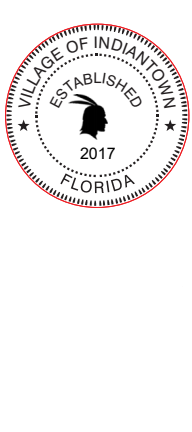 VILLAGE OF INDIANTOWN, FLORIDAminutesCOMPREHENSIVE PLAN REVIEW COMMITTEE MEETINGFRIDAY, JUNE 15, 20189 A.M.INDIANTOWN CIVIC CENTER15675 SW Osceola Street, Indiantown, FL 34956COMMITTEE MEMBERSVEVERLY GARY-HAMILTON, ChairSCOTT WATSON, Vice ChairROGER BULMERMICHAEL GARRETTKEVIN POWERSMARIA ROSADOMILTON WILLIAMSBONNIE LANDRY, AICP, PLANNING CONSULTANTPAUL J. NICOLETTI, VILLAGE ATTORNEYCivility:  Being “civil” is not a restraint on the First Amendment right to speak out, but it is more than just being polite.  Civility is stating your opinions and beliefs, without degrading someone else in the process.  Civility requires a person to respect other people’s opinions and beliefs even if he or she strongly disagrees. It is finding a common ground for dialogue with others. It is being patient, graceful, and having a strong character.  That’s why we say “Character Counts” in Indiantown.  Civility is practiced at all Village meetings.Special Needs: If anyone attending this meeting requires a special accommodation, please contact Cheryl White, Village Clerk, by telephone at (772) 597-9900 or by email at cwhite@indiantown.org. If you are hearing impaired, please contact the Florida Relay Service, Dial 711, or call 800-682-8706 (English); 800-682-8786 (Español); 800-855-2886 (TTY). CALL TO ORDER:The meeting was called to order at 9:10 a.m. by Vice Chair Watson. There was a quorum present.ROLL CALL:	VEVERLY GARY-HAMILTON, Chair (arrived at 9:13 a.m.)SCOTT WATSON, Vice ChairROGER BULMERMICHAEL GARRETT (arrived at 9:58 a.m.)KEVIN POWERS (arrived at 9:24 a.m.)MARIA ROSADOSCOTT WATSONMILTON WILLIAMSCOMPREHENSIVE PLAN REVIEW COMMITTEE MEMBER'S COMMENTS: (Usually Limited to Non-Agenda Items): NONE.STAFF COMMENTS:NONE.1. Minutes. Staff recommends approval of the minutes from the June 1, 2018 meeting.Motion: Mario Rosado made the motion to approve the minutes as drafted. The motion was seconded by Milton Williams. The motion carried 4-0.2. APPROVAL OF THE CPR MEETING CALENDARStaff recommends the committee review the proposed meeting dates, recommend any changes and approve the meeting calendar through the end of the calendar year. It was noted that there is a meeting scheduled for December 21st. Due to holiday schedules, this meeting may be cancelled.Motion: Scott Watson made the motion to approve the CPR Meeting Calendar as drafted. Roger Bulmer seconded the motion. The motion carried 5-0.3. PUBLIC INVOLVEMENT PLANStaff will provide an outline of key components that will comprise the Public Involvement Plan (PIP) for the Comprehensive Plan development. Staff recommends that the committee discuss the outline; make any recommended changes, deletions and additions and make a motion to recommend the Village Council accept the outline of the Comprehensive PIP and direct the Planning Consultant to prepare the plan as outlined.Discussion: The PIP outline was presented. There was discussion and public comment. Additions included utilizing Facebook; providing at least one meeting in Creole (to gauge interest); contact Anita Cocoves to learn other ways to engage the traditionally underserved; contact Martin County CRA to get data recently collected by the CRA from students at a “pop up” event; collaborate with Kindoo; Video tape Q and A and post to the website and engage youth and families by canvassing soccer and baseball fields.Staff will utilize this direction to draft the Pubic Involvement Plan.  COMMENTS FROM THE PUBLIC - The public is invited to comment on any item not discussed on the Agenda for up to 3 minutes. Questions are not entertained, and if civility is not practiced, the person may be ruled out of order, and may be asked to leave the meeting.There was discussion related to the formality of the agenda format. The consensus was to remove the language “Questions are not entertained….” And for staff to work with the Chair to create a more inviting format and to specifically include “public comment” within each agenda item as well as at the end of the agenda.ANNOUNCEMENTS:  Staff has facilitated Indiantown.org email addresses as requested at the June 1 meeting. Staff will contact the committee members to assist in setting up these Village email addresses. The next CPR meeting is scheduled for July 27 at 9 a.m.ADJOURNMENTThere was no other business, and the meeting was adjourned at 10:12 a.m.